Сизинские вести №4027.08.2021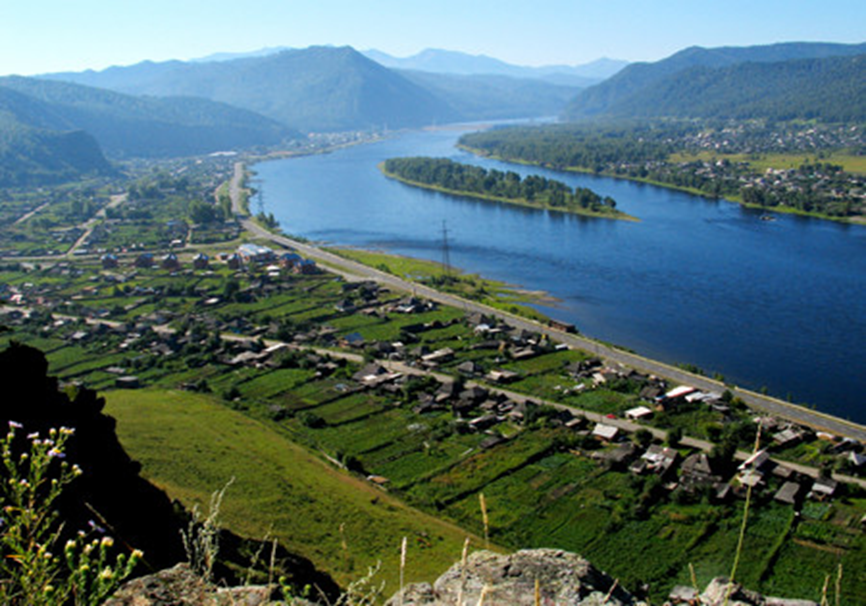 	Газета распространяется бесплатно*Орган издания Муниципальное образование «Сизинский сельсовет»СЕГОДНЯ В НОМЕРЕ:1.Решение Сизинского сельского Совета депутатов №6-22-113 от 25.04.2021 «Об отмене Решений  Сизинского сельского Совета депутатов «Об установлении земельного налога и налоговых льгот на территории Сизинского сельсовета на 2021 год» № 6-13-74 от 08.12.2020 и № 6-17-86 от 18.03.2021г.»……...........…..…………………………………………………………………...…………стр.22. Решение Сизинского сельского Совета депутатов №6-22-114 от 25.08.2021 «Об установлении  земельного  налога и налоговых льгот на территории Сизинского сельсовета   на  2021 г.»   …….……………………………………………………………………………….…………………..…..стр.33. Решение Сизинского сельского Совета депутатов №6-22-115 от 25.08.2021 «О внесении изменений в решение Сизинского сельского Совета депутатов от 31.05.2018 №160 «Об утверждении Порядка размещения на официальном сайте и представления средствам массовой информации для опубликования сведений о доходах, об имуществе и обязательствах имущественного характера, об источниках получения средств, за счёт которых совершены сделки (совершена сделка), представленных лицами, замещающими муниципальные должности, и муниципальными служащими»………………………………………………………………………………………….….стр. 54. Заготовка и хранение сена ……………………………………………………………………….….стр. 65.  Меры пожарной безопасности в осенне-зимний период 2021………………………………..…..стр. 76.  План мероприятий по обеспечению пожарной безопасности на 2021г………………...……..…стр. 9РОССИЙСКАЯ ФЕДЕРАЦИЯКРАСНОЯРСКИЙ КРАЙ ШУШЕНСКИКИЙ РАЙОНСИЗИНСКИЙ СЕЛЬСКИЙ СОВЕТ ДЕПУТАТОВс.   Сизая      от    25.08.2021 г 	                      			    		                            № 6 -22-113Об отмене Решений  Сизинского сельского Совета депутатов «Об установлении земельного налога и налоговых льгот на территории Сизинского сельсовета на 2021 год» № 6-13-74 от 08.12.2020 и № 6-17-86 от 18.03.2021г.В соответствии с со статьей 387 Налогового кодекса Российской Федерации, на основании результатов юридической экспертизы , проведенной управлением территориальной политики Губернатора Красноярского края, на основании Устава Сизинского сельсовета Сизинский сельский  совет депутатов  РЕШИЛ:1. Отменить решение Сизинского сельского Совета депутатов от 08.12.2020г № 6-13-74 и решение Сизинского сельского Совета депутатов от 18.03.2021 № 6-17-86.  2. Контроль за исполнением настоящего Решения возложить на постоянную комиссию по бюджету, налогам и экономической политике (председатель Иванников К.И.). 3. Решение вступает в силу со дня, следующего за днем его официального опубликования (обнародования) в газете «Сизинские вести».РОССИЙСКАЯ ФЕДЕРАЦИЯКРАСНОЯРСКИЙ КРАЙ ШУШЕНСКИКИЙ РАЙОНСИЗИНСКИЙ СЕЛЬСКИЙ СОВЕТ ДЕПУТАТОВс.   Сизая      от    25.08.2021 г 	                      			                         		№ 6-22-114Об установлении  земельного  налога и налоговых льготна территории Сизинского сельсовета   на  2021 г.В соответствии с главой 31 «Земельный налог» части второй Налогового кодекса Российской Федерации,  Уставом Сизинского сельсовета в целях рационального использования и упорядочивания платежей за землю, Сизинский сельский  совет депутатов  РЕШИЛ:Ввести на территории Сизинского сельсовета земельный налог, порядок, сроки уплаты налога на землю, находящуюся в пределах границ Сизинского сельсовета на 2021 год. 2.  Установить следующие ставки земельного налога:2.1. В размере 0,3 процента  в отношении земельных участков:отнесенных к землям сельскохозяйственного назначения или к землям в составе зон сельскохозяйственного использования в населенных пунктах  и используемых для сельскохозяйственного производства;занятых жилищным фондом и объектами инженерной инфраструктуры жилищно-коммунального комплекса (за исключением доли в праве на земельный участок, приходящийся на объект, не относящийся к жилищному фонду и к объектам инженерной инфраструктуры жилищно-коммунального комплекса) или приобретенных (предоставленных) для жилищного строительства (за исключением земельных участков, приобретенных (предоставленных) для индивидуального жилищного строительства, используемых в предпринимательской деятельности);не используемых в предпринимательской деятельности, приобретенных (предоставленных) для ведения личного подсобного хозяйства, садоводства или огородничества, а также земельных участков общего назначения, предусмотренных Федеральным законом от 29 июля 2017 года № 217-ФЗ «О ведении гражданами садоводства и огородничества для собственных нужд и о внесении изменений в отдельные законодательные акты Российской Федерации;ограниченных в обороте в соответствии с законодательством Российской Федерации, предоставленных для обеспечения обороны, безопасности и таможенных нужд.2.2. В размере 1,5 процента:-  в отношении прочих земельных участков.В соответствии с п.2 статьи 387 Налогового кодекса Российской Федерации установить налоговые льготы в виде освобождения от уплаты земельного налога в размере 100% следующих категорий налогоплательщиков, кроме налогоплательщиков, указанных в статье 395 Налогового кодекса Российской Федерации, следующие категории налогоплательщиков:- органы местного самоуправления, в границах муниципального образования «Сизинский сельсовет» в отношении земельных участков, занимаемых под зданиями и строениями, используемые для обеспечения их деятельности;- некоммерческим организациям противопожарной охраны, культуры, образования, здравоохранения, социального обеспечения, финансируемым из краевого и (или) местного бюджетов, в отношении земельных участков, используемых для обеспечения их деятельности;- ветеранов и инвалидов Великой Отечественной войны;- вдов погибших (умерших) инвалидов и участников ВОВ;- ветеранов и инвалидов боевых действий;- физических лиц, имеющих право на получение социальной поддержки в соответствии с Законом Российской Федерации «О социальной защите граждан, подвергшихся воздействию радиации вследствие катастрофы на Чернобыльской АЭС», в соответствии с Федеральным законом от 26 ноября 1998 года № 175-ФЗ «О социальной защите граждан Российской Федерации, подвергшихся воздействию радиации вследствие аварии в 1957 году на производственном объединении «Маяк» и сбросов радиоактивных отходов в реку «Теча» и в соответствии с Федеральным законом от 10.01.2002 № 2-ФЗ «О социальных гарантиях гражданам, подвергшимся радиационному воздействию вследствие ядерных испытаний на Семипалатинском полигоне»;- физических лиц, принимавших в составе подразделений особого риска непосредственное участие в испытаниях ядерного и термоядерного оружия, ликвидации аварий ядерных установок на средствах вооружения и военных объектах;- физических лиц, получивших и перенесших лучевую болезнь или ставших инвалидами в результате испытаний, учений и иных работ, связанных с любыми видами ядерных установок, включая ядерное оружие и космическую технику.    4.  Считать утратившим силу Решение Сизинского сельского Совета депутатов от 05.02.2020г № 6-4-20 «Об установлении земельного налога и налоговых льгот на территории Сизинского сельсовета на 2020 г».     5.    Контроль за исполнением настоящего Решения возложить на постоянную комиссию по бюджету, налогам и экономической политике (председатель Иванников К.И.).    6.   Настоящее Решение вступает в силу с 1 января 2021 г. но не ранее чем по истечении одного месяца со дня его официального опубликования в газете «Сизинские вести».РОССИЙСКАЯ ФЕДЕРАЦИЯКРАСНОЯРСКИЙ КРАЙ ШУШЕНСКИЙ РАЙОНСИЗИНСКИЙ СЕЛЬСКИЙ СОВЕТ ДЕПУТАТОВ РЕШЕНИЕ25.08.2021     	                                                с. Сизая	                                     №   6-22-115 О внесении изменений в решение Сизинского сельского Совета депутатов от 31.05.2018 №160 «Об утверждении Порядка размещения на официальном сайте и представления средствам массовой информации для опубликования сведений о доходах, об имуществе и обязательствах имущественного характера, об источниках получения средств, за счёт которых совершены сделки (совершена сделка), представленных лицами, замещающими муниципальные должности, и муниципальными служащими»В соответствии со статьей 8.1 Федерального закона от 25.12.2008 № 273-ФЗ «О противодействии коррупции», статей 8 Федерального закона от ОЗ. 12.2012 № 230-ФЗ «О контроле за соответствием расходов лиц, замещающих государственные должности, и иных лиц их доходам», Законом Красноярского края от 07.07.2009 № 8-3610 «О противодействии коррупции в Красноярском крае», Законом Красноярского края от 07.07.2009 № 8-3542 «О представлении гражданами, претендующими на замещение должностей муниципальной службы, замещающими должности муниципальной службы, сведений о доходах, об имуществе и обязательствах имущественного характера, а также о представлении лицами, замещающими должности муниципальной службы, сведений о расходах», Законом Красноярского края от 19.12.2017 № 4-1264 «О представлении гражданами, претендующими на замещение муниципальных должностей, должности главы (руководителя) местной администрации по контракту, и лицами, замещающими указанные должности, сведений о доходах, расходах, об имуществе и обязательствах имущественного характера и проверке достоверности и полноты таких сведений» (в редакции Закона Красноярского края от 08.07.2021 № 11-5316 «О внесении изменений в отдельные законы края по вопросам противодействия коррупции»), руководствуясь Уставом Сизинского сельсовета, Сизинский сельский Совет депутатов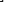 РЕШИЛ: Внести в решение Сизинского сельского Совета депутатов от 31.05.2018 №160 «0б утверждении Порядка размещения на официальном сайте и представления средствам массовой информации для опубликования сведений о доходах, об имуществе и обязательствах имущественного характера, об источниках получения средств, за счёт которых совершены сделки (совершена сделка), представленных лицами, замещающими муниципальные должности, и муниципальными служащими»   следующие изменения: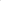 1.1. абзац 1 пункта 3 Порядка после слов «(долей, участия, паев в уставных (складочных) капиталах организаций),» дополнить словами «цифровых финансовых активов, цифровой валюты,».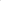 2.       Контроль за исполнением настоящего Решения возложить на комиссию по законности, правопорядку и обеспечению прав граждан (Жолобов А.С.)З. Настоящее Решение вступает в силу со дня, следующего за днем его официального опубликования в газете «Сизинские вести» и подлежит опубликованию на официальном сайте администрации Сизинского сельсовета.Заготовка и хранение сена 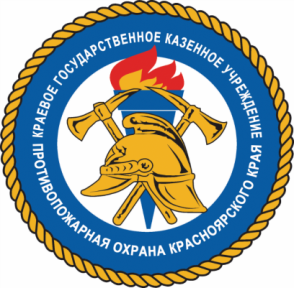 Каждый год, в период осенних сельскохозяйственных работ пожарным приходиться ликвидировать пожары в местах хранения сена, зерна и грубых кормов.Чтобы заготовленные корма и сельскохозяйственные культуры не были уничтожены огнем, рекомендуем гражданам, руководителям предприятий сельскохозяйственного производства соблюдать правила пожарной безопасности:— исключить хранение сена в складах и под навесами большой площади и в больших количествах, разместив его в скирдах, под навесами или сенохранилищах площадью не более 150кв. м и вместимостью не более 50 тн; 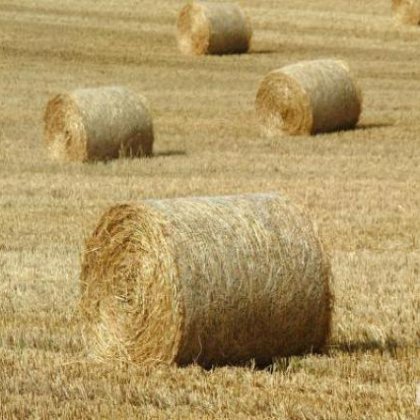 — провести работу по очистке территории от сгораемого мусора, сухой растительности, созданию минерализованных полос и противопожарных разрывов, подготовке противопожарного водоснабжения, организации пожарных водоемов;— не допускать случаев курения в местах хранения сена, зерна и грубых кормов;— организовать добровольные пожарные дружины, с выездной техникой;— хранить запасы грубых кормов только в пристройках (встройках), отделенных от зданий ферм глухими негорючими стенами (перегородками). При этом пристройки должны иметь выходы только непосредственно наружу;— стога, навесы и штабели грубых кормов располагать на расстоянии не менее 15 метров до линий электропередач, не менее 20 метров — до дорог и не менее 50 метров — до зданий и сооружений;— при скирдовании сена в открытом поле необходимо провести устройство минерализованных полос — для ограничения распространения огня. Площадки для размещения стогов, а также пары стогов или штабелей необходимо опахивать по периметру полосой шириной не менее 4 метров. Расстояние от края полосы до стога, расположенного на площадке, должно быть не менее 15 метров, а до отдельно стоящего стога — не менее 5. Площадь основания одного стога не должна превышать 150 квадратных метров, а штабеля прессованного сена (соломы) — 500 квадратных метров.— к полевым сельскохозяйственным работам по заготовке, перевозке и складированию грубых кормов допускается техника с тщательно отрегулированной и проверенной системой топливоподачи, смазки и электроснабжения, обеспеченная искрогасителями и первичными средствами пожаротушения;— противопожарные разрывы между зданиями не рекомендуется использовать под складирование грубых кормов;— хранить корма нужно именно в предназначенных для этого помещениях, предпочтительнее для этих целей использовать отдельно стоящие здания;— стоянка автомобилей, тракторов и других транспортных средств на территории складов грубых кормов запрещается;— при досушивании грубых кормов в закрытых помещениях, вентиляторы устанавливаются снаружи на расстоянии 1 м от несгораемой и 2,5 м от сгораемой стены, место установки вентилятора ограждают, воздухозаборы защищают металлической сеткой 25×25 мм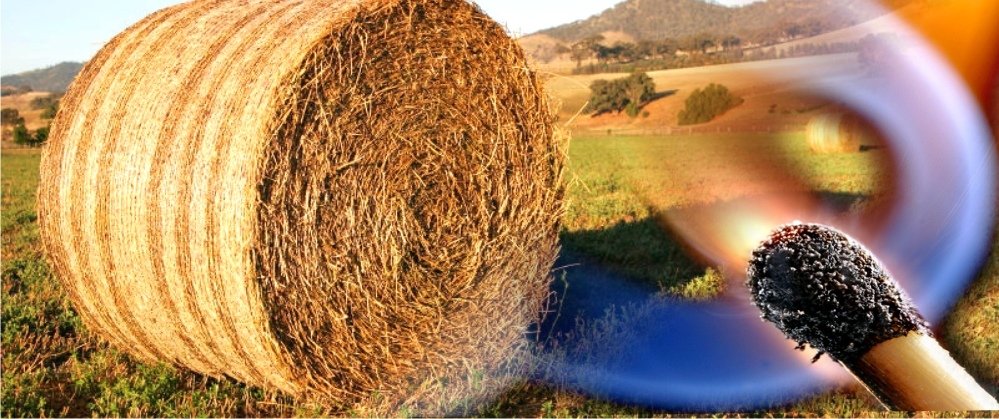 Сохранение заготовленных кормов от пожара зависит от сознательного и ответственного подхода к вопросу соблюдения требований пожарной безопасности. Руководителям предприятий сельскохозяйственного производства необходимо провести все мероприятия, направленные на предупреждение пожаров в местах хранения сена, зерна и грубых кормов и обеспечить их противопожарную защиту.          Жители сел и частного сектора должны помнить, что сено, солому и другие сгораемые материалы необходимо складировать в наиболее удаленных местах от жилых домов, хозяйственных построек. Не допускается складирование сена на крышах сараев вблизи жилых строений, а также загромождение проходов и проездов. Нельзя допускать случаев курения в местах их складирования. Не оставляйте детей без присмотра- детская шалость с огнем  нередко является причиной возгорания сена.При обнаружении пожара, необходимо немедленно сообщить об этом в противопожарную службу по телефону «01» или «101» (с мобильного), и принять меры по предотвращению распространения огня..                                                                            Инструктор противопожарной профилактикиШушенского района, Мамонтова СветланаМеры пожарной безопасности в осенне-зимний период 2021С приходом холодов наступает и осенне-зимний пожароопасный период. Статистика показывает, что наибольшее число пожаров в это время происходит в жилом секторе. Основной причиной происходящих в жилье в этот период пожаров является человеческий фактор.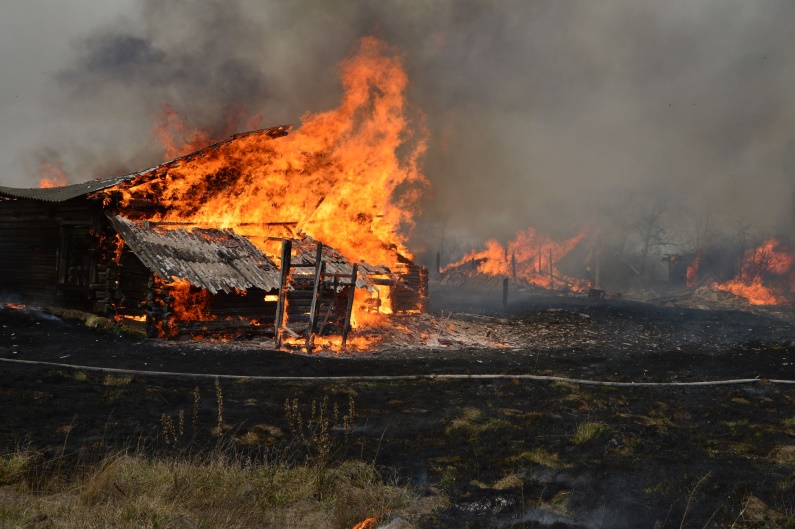 Администрация Сизинского сельсовета с наступлением пожароопасного периода просит жителей соблюдать меры пожарной безопасности.– отремонтируйте электропроводку, неисправные выключатели, розетки;– отопительные электрические приборы, плиты содержите в исправном состоянии, подальше от штор и мебели на несгораемых подставках;– не допускайте включения в одну сеть электроприборов повышенной мощности, это приводит к перегрузке в электросети;– не применяйте самодельные электронагревательные приборы;– перед уходом из дома проверяйте выключение газового и электрического оборудования;– не оставляйте детей без присмотра;– курите в строго отведенных местах;– своевременно ремонтируйте отопительные печи;– очистите дымоходы от сажи;– заделайте трещины в кладке печи и дымовой трубе глиняно-песчаным раствором, оштукатурьте и побелите;– на полу перед топочной дверкой прибейте металлический лист размером 50х70 см;– не допускайте перекала отопительной печи;– не растапливайте печь легко воспламеняющимися жидкостями.П Л А НМероприятий по обеспечению пожарной безопасности на 2021гНачальник ПЧ-422                                             Г.Б. ЛукьяновПредседатель Сизинского сельского Совета депутатов                                         А.В. ЗлобинГлава Сизинского сельсовета                                   Т.А. КоробейниковаПредседатель Сизинского сельского Совета депутатов                                               А.В. ЗлобинГлава Сизинского сельсовета                                Т.А. КоробейниковаПредседатель Сизинского сельского Совета депутатов    ____________________А.В. ЗлобинГлава Сизинского сельсовета _____________ Т. А. Коробейникова«Согласовано»ГлаваСизинского сельсовета______________ Т.А. Коробейникова«______»______________2021г.«Утверждаю»                Начальник ПЧ-422 с. Сизая  Шушенского района                             __________ Г.Б. Лукьянов«_____»  _________ 2021 г.№п/пНаименование мероприятийСрок исполненияОтветственные исполнители 1.Провести комиссионные проверки систем звукового  оповещения населения о пожарах до 01.10.2021гАдминистрация сельсовета 2.Провести ремонт пирсов на естественных водоисточниках для забора воды пожарными автомобилями.постоянноАдминистрация сельсовета   3.Провести проверку  исправности противопожарного (пожарных гидрантов, водонапорных башен, водоемов).Апрель-май, август –сентябрьАдминистрация сельсовета Нач.ПЧ-422 Лукьянов Г.Б  4.Провести проверку противопожарного состояния объектов жилого назначения, населенных пунктов. В ходе проверок организовать проведение собраний жителей по вопросам соблюдения требований пожарной безопасности и выработки мер, направленных на профилактику пожаров и гибели людей.постоянноАдминистрация сельсовета,Нач.ПЧ-422 Лукьянов Г.Б.    5.  Провести проверки чердачных и подвальных помещений, обеспечить закрытие на замки входных дверей, в целях исключения проживания и нахождения в них людей. октябрьНач.ПЧ-422 Лукьянов Г.Б. , участковый инспектор 6.Организовать обучение различных слоев населения мерам пожарной безопасности, распространение  листовок, памяток. октябрьАдминистрация сельсовета,Нач.ПЧ-422 Лукьянов Г.Б.7.Продолжить работу по устройству минерализованных полос вокруг населенных пунктов МО.Май, сентябрь Администрация сельсовета8Обеспечить свободный подъезд пожарных автомобилей к зданиям, источникам противопожарного водоснабжения.постоянноАдминистрация сельсоветаНач.ПЧ-422 Лукьянов Г.Б9Провести сход граждан, профилактические беседы, организовать выступления в средствах массовой информации, в целях обучения населения мерам пожарной безопасности.МайоктябрьАдминистрация сельсовета10.Проводить беседы с гражданами о соблюдении требований безопасности при пользовании бытовым газом и газобаллонным оборудованием Постоянно при проведении проф. Работы.Администрация сельсовета.Нач.ПЧ-422  . Лукьянов Г.Б.11.Поддержать резерв горюче-смазочных материалов для тушения крупных и сложных пожаров. Постоянно Нач.ПЧ-422  Лукьянов Г.Б.Учредитель:                 Администрация Сизинского сельсоветаАдрес: 662732,  Красноярский край,               Шушенский р-н, с. Сизая,   ул. Ленина, 86-а                                            Тел. 8(39139)22-6-71, факс: 8(39139) 22-4-31Издание утверждено 3.04.2008 г.  тиражом в 500 экземпляров.